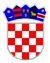 	REPUBLIKA HRVATSKAVUKOVARSKO-SRIJEMSKA ŽUPANIJAOPĆINA NEGOSLAVCIOpćinski načelnikKLASA: 007-02/23-01/01URBROJ: 2196-19-01-23-03Negoslavci, 10.02.2023. godine	Na temelju članka 33. stavka 1. Zakona o udrugama (“Narodne novine” broj 74/14, 70/17, 98/19 i 151/22), članka 11., stavka 2. Pravilnika o sufinanciranju javnih potreba od interesa za opće dobro koje provode udruge na području Općine Negoslavci (KLASA: 007-02/19-01/01, URBROJ: 2196/06-01-19-01, od 17.01.2019. godine), članka 32., stavka 2., točke 2. Statuta Općine Negoslavci (“Službeni glasnik Općine Negoslavci” broj 01/21), sukladno Godišnjem planu raspisivanja javnih natječaja za financiranje programa/projekata za opće dobro koje provode udruge na području Općine Negoslavci za 2023. godinu, Općinski načelnik Općine Negoslavci dana 10.02.2023. godine raspisujeJAVNI NATJEČAJza sufinanciranje programa/projekata javnih potreba udruga građana na području Općine Negoslavci za 2023. godinuI	Udruge čije sjedište je registrirano na području Općine Negoslavci ili koje na području Općine Negoslavci djeluju odnosno svojim aktivnostima obuhvaćaju i stanovnike Negoslavaca, sukladno ovom Javnom natječaju mogu se natjecati za dodjelu financijskih sredstava za redovan rad i ostvarivanje programa/projekata u 2023. godini.II	Financijska potpora dodjeljuje se na temelju prijava programa/projekata udruga koje zadovaljavaju opće kriterije, a prvenstveno:da djeluju na području Općine Negoslavci,da su upisane u Registar udruga, odnosno drugi odgovarajući registar,da su upisane u Registar neprofitnih organizacija,da su svoj statut ili drugi temeljni akt uskladili s odredbama zakona na temelju kojeg je    organizacija osnovana, a osoba ovlaštena za zastupanje je u mandatu,da su uredno ispunili obveze iz svih prethodno sklopljenih ugovora o financiranju iz      proračuna Općine.III	Uz opće uvjete, udruge koje prijavljuju programe i projekte trebaju zadovoljiti i sljedeće kriterije:prijavu podnijeti na OBRASCU-PRIJAVA NA JAVNI NATJEČAJ ZA SUFINANCIRANJE u 2023. godini te u prilogu dostaviti sve dokaze koji se u prijavi traže. Obrazac prijave je dostupan na internet stranici Općine Negoslavci: http://opcina-negoslavci.hr/ ispunjen, potpisan i ovjeren OBRAZAC PROP-POT – financijski izvještaj o potrošnji proračunskih sredstava za prethodnu 2022. godinu (primjenjivo samo na udruge koje su u prethodnoj godini ostvarile sredstva iz proračuna Općine Negoslavci). Obrazac je dostupan na internet stranici Općine Negoslavci: http://opcina-negoslavci.hr/ ispunjen, potpisan i ovjeren obrazac “Opisni izvještaj provedenog programa/projekta udruge u 2022. godini” (primjenjivo samo za udruge koje su ostvarile sredstva iz proračuna Općine Negoslavci u prethodnoj 2022. godini). Obrazac dostupan na internet stranici Općine Negoslavci: http://opcina-negoslavci.hr/ IV	Rok za prijavu je 12.03.2023. godine.V	Samo potpuna i na vrijeme dostavljena prijava za dodjelu potpore ulazi u postupak administrativne kontrole. Nepotpune i nepravodobne prijave neće se razmatrati.VI	Odluku o dodjeli potpore te utvrđenim pojedinačnim novčanim iznosima po korisniku, koji u cijelosti ispunjavaju uvjete ovim Javnim natječajem, donosi Općinski načelnik. Na temelju donesene odluke iz prethodnog stavka Općina Negoslavci dostavlja pisanim putem pojedinačne obavijesti korisnicima o ostvarivanju potpore te ih ujedno poziva na potpisivanje Ugovora o korištenju sredstava.	Na temelju sklopljenih ugovora iz stavka 1. ovoga članka Jedinstveni upravni odjel Općine Negoslavci vršit će isplatu potpore na žiro-račun korisnika na način utvrđen ugovorom.	Odluku o odbijanju prijave podnositelja koji ne ispunjava uvjete potpisane Javnim natječajem Općina Negoslavci dostaviti će u roku 15 dana po proteku roka za dostavu prijava.VII	Sastavni dio ovog Javnog natječaja su Upute za prijavitelje te ostali popratni obrasci objavljeni uz tekst ovog Javnog natječaja na mrežnim stranicama Općine Negoslavci: http://opcina-negoslavci.hr/ OPĆINSKI NAČELNIK:Dušan Jeckov